Краевое государственное бюджетноепрофессиональное образовательное учреждение«Канский медицинский техникум»ПрограммаЭффективная адаптация студентов первого курсаКанск  .Разработчик:О.А. Мельникова – педагог-психолог КГБПОУ «Канский медицинский техникум»Эффективная адаптация студентов первого курса - залог успешного обучения и профессионального определения личности. Одной из проблем, связанных с получением профессионального образования вчерашними школьниками, являются трудности, с которыми сталкиваются студенты в адаптационный период. Именно на первом курсе у студента происходит перестройка всей системы ценностно-познавательных ориентаций личности, вырабатываются новые способы познавательной деятельности и формируются определенные типы межличностных отношений. И чем эффективнее пройдет адаптация студентов в  среднем учебном заведении, тем выше будет психологический комфорт, учебная мотивация, направленность и характер учебной деятельности на старших курсах. Актуальность проблемы определяется задачами оптимизации процесса "вхождения" вчерашнего школьника в новую для себя систему отношений. 	Под адаптационной способностью понимают способность человека приспосабливаться к социальным и физическим требованиям среды без ощущения внутреннего дискомфорта и без конфликта со средой. 	Адаптация – это предпосылка  к  активной деятельности и необходимое условие ее деятельности. В этом заключается положительное значение адаптации для успешного функционирования личности в той или иной социальной роли. Каждый человек за свою жизнь переживает несколько периодов адаптации. Сложность адаптации при переходе от общего к профессиональному образованию заключается не только в смене социального окружения, но и в необходимости принятия ответственности за свои решения, возникновении тревоги по поводу правильности сделанного выбора профессии. Для студентов первого курса это означает способность соответствовать требованиям и нормам учебного заведения, а также способность развиваться в новой для себя среде, реализовывать свои способности и потребности, не приходя с этой средой в противоречие. Если процесс адаптации не происходит вовремя, то развитие неудовлетворенности обучением в профессиональном учебном заведении и нарушений психических функций (мышление, память, внимание, восприятие) происходит по принципу усиливающей обратной связи: чем больше накапливается нарушений, тем больше они усугубляют процесс дальнейшей дезадаптации. Искаженное или недостаточно развитое представление о себе ведет к нарушению адаптации, что может сопровождаться повышенной конфликтностью, непониманием своей социальной роли, снижением работоспособности, ухудшением состояния здоровья. Случаи глубокого нарушения адаптации могут приводить к развитию болезней, срывам в учебной, профессиональной деятельности, антисоциальным поступкам. Признаками неуспешной адаптации являются снижение работоспособности, усталость, сонливость, головные боли, доминирование подавленного настроения, возрастание уровня тревожности, заторможенность или, напротив, гиперактивность, которая сопровождается нарушениями дисциплины, систематическое невыполнение домашних заданий, пропуски занятий, отсутствие мотивации учебной деятельности и как итог - отчисление из  учебного заведения. 	Таким образом, исходя из вышеизложенного, адаптированный человек – субъект жизнедеятельности способный к дальнейшему развитию. Такой субъект может использовать данную ему социальную ситуацию для решения задач сегодняшнего дня и формирования предпосылок движения вперед. 		Цель программы - определение возможной корреляции между прохождением адаптационного периода студентов первого курса и их успешностью в получении знаний по выбранной специальности. 	Задачи исследования: Определение критериев качества прохождения адаптационного периода; Проведение сравнительного анализа: эмоционального состояния студента и степенью комфортности нахождения обучающегося в учебной среде и мотивацией на получение выбранной специальности; Получение обратной связи от студентов об эффективности проведенных адаптационных мероприятий, с целью коррекции программы по адаптации первокурсников в дальнейшем. Объектом исследования являются студенты первого курса.Программа включает в себя следующие аспекты: 	1. Вступительное психологическое испытание.	2. Групповая и индивидуальная диагностика эмоционально - личностных качеств студентов, с целью выявления их возможных трудностей при адаптации. 	3. Групповая диагностика, направленная на изучения психологического климата в коллективе и степени комфортности каждого участника группы, а также социометрическое исследование внутригрупповых отношений. 	4. Индивидуальные и групповые консультации, с целью снижения уровня тревожности и формированию адекватной самооценки. 	5. Анализ проведенной работы и доведение результатов до классных руководителей 1 курсов.	Успешную адаптацию студентов можно рассматривать как их включенность: в новую социальную среду; в учебно-познавательный процесс; в новую систему отношений. 	Включенность в новую социальную среду можно оценить по тому, как - активно или пассивно участвуют студенты в общественной жизни и внеаудиторных мероприятиях училища. 	Насколько успешно студенты адаптируются к учебно-познавательному процессу зависит: от уровня интеллектуального развития; от волевых процессов; от мотивации к обучению. 	Исследование мотивации к обучению провестипутѐм анкетирования студентов. Ответить на вопрос: «Почему Вы выбрали медицинское образовательное учреждение?»	Изучение личностных особенностей студентов провести при помощи следующих методик: проективный тест «Дом, Дерево, Человек» (исследует тревожность, сферу конфликтов, адекватность самооценки, ведущие потребности и др.); тест Айзенка (исследует степень тревожности, потребность в общении, эмоциональную устойчивость); тест Леонгарда (определяет ведущий тип акцентуации характера); 	Кроме того, провести социометрическое исследование в каждой группе первого курса с целью определения степени комфортности нахождения в коллективе каждого студента- первокурсника, выявление формальных и неформальных лидеров. 	Анализ результата изучения личных дел студентов первого курса.	Анализ полученных данных позволит выявить основные дезадаптивные характеристики студентов-первокурсников: 1. Инфантильные черты личности, которые проявляются: в неумении учащегося брать на себя ответственность не только за свои действия и поступки, но и за свои чувства и эмоции; в отсутствии активных действий в преодолении трудностей в сочетании с завышенным уровнем притязаний; слабые волевые черты. 2. Неумение выстраивать конструктивные доброжелательные отношения, повышенная конфликтность, ранимость или чрезмерная замкнутость. 3. Неустойчивая или неадекватная самооценка. Список литературы 1. Андреева Д.А. О понятии адаптация. //Человек и общество: ЛГУ, 1973, с. 62-69 Бабанский Ю.К. Оптимизация учебно-познавательного процесса. // Просвещение, 1982. – 192 с. 3. Выготский Л.С. Психология.– М.: Изд-во ЭКСМО-Пресс, 2000.– 1008 с. – (Серия "Мир психологии"). 4. Годник, С. М. Трудности первокурсников: что о них полезно знать педагогам высшей и средней школы / Воронеж.гос. ун-т; С. М. Годник, В. С. Листенгартен. – Воронеж, 1997. – 51 с. 5. Дьяченко М.И, Кандыбович Л.А.. Психологические проблемы готовности к деятельности.– Минск: Изд-во БГУ, 1976.– С. 73–162. 6. Зеер Э.Ф., Сыманюк Э.Э. Кризисы профессионального становления личности // Психологический журнал.–1997.– № 6.– С. 35–44. 7. Куратору, работающему с первокурсниками: Метод.пособ. / Сост. Л.И. Станиславчик.– Барановичи: БГВПК, 2001.- 150 с. 8. Куршакова Т.Ю., Томилова В.М. Пути совершенствования и развития воспитательной системы Вуза. – Пермь, 2003. Материалы областной конференции. 9. Налчаджян А.А. Социально-психическая адаптация личности (формы, механизмы и стратегии).– Ереван: АН Арм. ССР, 1988.– 263 с. 10. Потапов С.О. Практическая психология. – М.: АСТ-ПРЕСС, 1999, – 333 с. 11. Чурикова И.Э. Особенности адаптации студентов в условиях педагогического колледжа. – Рязань: РГПУ имени С.А.Есенина, 2004. – С.63-64. 12. Яницкий М.С. Основные психологические механизмы адаптатации студенческой деятельности: Автореф. канд. дис. Иркутск, 1995. – 24 с. Приложение  №1 Дифференциально-диагностический опросник (ДДО) Е.А. КлимоваОб авторе: Климов Евгений Александрович (род. 11 июня .) — советский и российский психолог, психофизиолог, доктор психологических наук (1969), профессор (1970), член-корреспондент АПН СССР (1974), академик АПН СССР (1985); методолог практической психологии, психологии труда и профориентации, один из основоположников современной отечественной дифференциальной психофизиологии, разработчик теории типологического индивидуального стиля деятельности; ведущий специалист СССР и России в области психологии профессиоведения, разработчик системно-генетической психофизиологии стиля профессиональной деятельности. Цель: Методика предназначена для выявления склонности (предрасположенности) человека к определенным типам профессий и для отбора на различные типы профессий в соответствии с классификацией типов профессий Е. А. Климова. Опросник используется в профориентационной работе с подростками и взрослыми и профессиональном отборе. Представляет собой достаточно короткий опросник состоящий из 20 альтернативных суждений. Испытуемому необходимо выбрать один из двух, указанных в вопросе, видов занятий. По результатам обследования, в соответствии с ключом, выявляется ориентация человека на 5 типов профессий, по классификации Е.А. Климова: -	  I.«Человек-природа» – все профессии, связанные с растениеводством, животноводством и лесным хозяйством. Труд людей этой группы профессий связан с:  преобразованием, переработкой (садовник, технолог пищевой промышленности, рыбообработчик и пр.);  обслуживанием, охраной флоры и фауны (работник лесного хозяйства, цветовод, птицевод, животновод и пр.);  заготовкой продуктов, эксплуатацией природных ресурсов (охотник, рыбак, лесоруб, агроном, зоотехник и пр.);  восстановлением, лечением (ветеринар, эколог, лесовод и пр.);  изучением, описанием, изысканием (генетик, геолог, ботаник, зоолог, метролог).-  II. «Человек-техника» – все технические профессии. Труд людей этой группы профессий связан с:  преобразованием деталей, изделий, механизмов (изготовление деталей, машин, механизмов вручную, на станках и автоматических линиях, слесарно-сборочные работы, монтажные и электромонтажные, строительно-отделочные, работы по добыче и переработке промышленного сырья, изготовление пищевых продуктов);  обслуживанием технических объектов (наладка и обслуживание оборудования, управление станками, машинами, механизмами, транспортными средствами и строительными машинами);  восстановлением (восстановление и ремонт технического оборудования, изделий);  изучением (контроль и анализ качества изделий и механизмов, испытание качества изделий). -  III. «Человек-человек» – все профессии, связанные с обслуживанием людей, с общением. Труд людей этой группы профессий связан с:  воспитанием, обучением, тренировкой других людей (воспитатель дошкольных учреждений, детских домов, преподаватель в школах и других учебных заведениях, мастер производственного обучения, тренер по спорту и др.); 7  медицинским обслуживанием людей и уходом за ними (врач, зубной техник, медицинская сестра и т.д.);  правовой помощью (судья, адвокат, юрисконсульт, работник милиции и т.д.);  организацией людей, руководством и управлением ими (администратор, менеджер);  изучением, описанием, исследованием других людей (социолог, психолог, журналист, следователь и пр.). - IV. «Человек-знак» – все профессии, связанные с обсчетами, цифровыми и буквенными знаками, в том числе и музыкальные специальности. Труд людей этой группы профессий связан с:  преобразованием, расчетом, сортировкой (бухгалтер, экономист, почтальон и пр.);  шифровкой, дешифровкой, распознаванием символов (стенографист, радист, лингвист, филолог, историк, математик, библиотекарь и пр.);  управлением движения (диспетчер, инспектор ГИБДД и пр.);  составлением и хранением документации (нотариус, архивариус, делопроизводитель и пр.);  восстановлением, устранением искажений (корректор, редактор и пр.). V. «Человек - художественный образ» – все творческие специальности. Труд людей этой группы профессий связан с:  преобразованием, созданием (архитектор, дизайнер, скульптор, модельер, художник, режиссер, композитор и пр.);  исполнением, изготовлением изделий по образцу в единичном экземпляре (дирижер, музыкант, вокалист, актер, ювелир, реставратор, оформитель и пр.);  с воспроизведением, копированием, размножением художественных произведений (мастер по росписи, шлифовщик по камню, маляр и пр.). Дополнительная информация Испытуемый должен в каждой из 20 пар предлагаемых видов деятельности выбрать только один вид и в соответствующей клетке листа ответов поставить знак «+». Время обследования не ограничивается. Хотя испытуемого следует предупредить о том, что над вопросами не следует долго задумываться и обычно на выполнение задания требуется 20–30 мин. Возможно использование методики индивидуально и в группе. Экспериментатор может зачитывать вопросы группе испытуемых, но в этом случае ограничивается время ответа. Такой способ применяется, когда экспериментатор должен работать в ограниченном временном интервале. 	Инструкция к тесту №1: «Предположим, что после соответствующего обучения вы сможете выполнить любую работу. Но если бы вам пришлось выбирать только из двух возможностей, что бы вы предпочли? Отметьте, пожалуйста, свой выбор в опросном листе, поставив крестик в нужной графе». Таблица Ответный лист к тесту №1Таблица Обработка и интерпретация Суммы положительных ответов считаются по вертикали по всем пяти графам. Первая графа отражает количество баллов по профессиональной сфере "человек - природа" (все профессии, связанные с растениеводством, животноводством и лесным хозяйством), вторая графа - по сфере "человек - техника" (технические профессии), третья графа - по сфере "человек - человек" (все профессии, связанные с обслуживанием людей, с общением), четвертая - по сфере "человек - знак" (все профессии, связанные с обсчетами, цифровыми и буквенными знаками, в том числе и музыкальные специальности) и пятая по сфере - "человек - художественный образ" (все творческие специальности). В целом минимальное количество баллов по каждой графе - 0, максимальное - 8 баллов. Если набрано 0-2 балла, то результат свидетельствует о том, что интерес к данной профессиональной сфере не выражен. При результате 3-6 баллов профессиональная направленность и интерес выражены в средней степени, при результате 7-8 баллов - профессиональная направленность выражена довольно ярко и отчетливо. Нормы отбора абитуриентов по тесту №1 Работа по специальностям «медицинская сестра», «фельдшер» не рекомендуются абитуриентам, набравшим менее трех баллов по профессиональной сфере «человек- человек».Приложение №2Экспресс-диагностика характерологических особенностей личности Леонгарда (Модификация Шмишека – (Акцентуированные черты характера)Об авторе: Карл Леонгард (нем. KarlLeonhard; 21 марта 1904, Эдельсфельд, Королевство Бавария — 23 апреля 1988, Восточный Берлин, ГДР) выдающийся немецкий психиатр. Автор понятия «акцентуированная личность» — одной из первых типологий личностей. Цель: исследование акцентуированных черт личности подростков и выработка рекомендаций по коррекции поведения. Тест-опросник Леонгарда-Шмишекапредназначен для выявления акцентуаций личности. Теоретической основой опросника является концепция акцентуированных личностей немецкого психиатра Карла Леонгарда (см. тему 2). Леонгард считал, что присущие личности черты могут быть разделены на основные и дополнительные. Основные черты составляют «ядро» личности. Описания Леонгардом характеров основываются на огромном опыте психиатрии, систематизации и обобщении многих историй развития человеческих индивидуальностей и являются не менее научными, чем классификации, полученные математическими методами. Напомним, что Леонгардом выделены 12 типов акцентуированных личностей разделены на две группы: акцентуации характера (демонстративный, педантичный, застревающий, возбудимый) и акцентуации темперамента (гипертимический, дистимический, тревожно-боязливый, циклотимический, аффективный, эмоттявный, экстравертировжный, интровертированный). Концепция Леонгарда оказала заметное влияние на разработку патохарактерологического диагностического опросника Шмишека. Адаптация теста отечеотвенными психологами осуществлялась в течение нескольких лет на репрезентативных выборках. В отечественной психологии опросник Шмишека использовали в клинико-психологических исследованиях В.М. Блейхер и И.В. Крук. В последнее время он получил широкое распространение в отечественных прикладных исследованиях и незаменим при работе практических психологов. Опросник Шмишека позволяет представлять полученные данные в виде «профиля личностной акцентуации». По Леонгарду, в акцентуированных личностях потенциально заложены как возможности социально положительных достижений, так и социально отрицательный заряд. Профиль личности в опросникеШмишека имеет следующие диапазоны: • диапазон акцентуированных черт и типов личности (явная акцентуация): 19-24 балла; • диапазон тенденций (скрытая акцентуация): 15-18 баллов; • признак акцентуации: 12-14 баллов. Другие же, на основании практического применения опросника Шмишека, считают, что сумма баллов в диапазоне от 15 до 19 говорит лишь о тенденции к тому или иному типу акцентуации, и лишь в случае превышения 19 баллов черта является акцентуированной. Взрослый и детский варианты опросника Шмишека состоят из одинакового количества вопросов, имеют одинаковые типы акцентуаций личности и одинаковые методы обработки результатов. Опросник Шмишека имеет различия между вариантами только в формулировке вопросов, следовательно описание опросника Шмишека и определение доминирующих акцентуаций характера одинаково как для взрослых, так и для детей с точностью до деталей. Опросник представлен 88 вопросами, на которые должен ответить испытуемый. В нашем случае будет использован вариант опросника 97 (88 + 9 по шкале искренности) вопросов. 10 основных шкал, соответствующих определенным личностным акцентуациям 12 Леонгарда (кроме экстравертированной и интровертированной). Согласно теории «акцентуированных личностей» существуют черты личности, которые сами по себе еще не являются патологическими, однако могут при определенных условиях развиваться в положительном или отрицательном направлении. Черты эти являются как бы заострением некоторых присущих каждому человеку индивидуальных свойств. У психопатов эти черты достигают особо большой выраженности. Выделяют десять основных типов акцентуации (классификация Леонгарда): 1. Гипертимный — личности со склонностью к повышенному настроению. 2. Застревающие — со склонностью к «застреванию аффекта» и бредовым реакциям. 3. Эмотивные, аффективно лабильные.4. Педантичные, с преобладанием черт ригидности, педантизма. 5. Тревожные. 6. Циклотимные, со склонностью к депрессивному реагированию. 7. Демонстративные, с истерическими чертами характера. 8.Возбудимые, со склонностью к повышенной, импульсивной реактивности в сфере влечений. 9. Дистимичные, с наклонностью к расстройствам настроения. 10. Экзальтированные, склонные к аффективной экзальтации. Все эти группы «акцентуированных личностей» объединяются по принципу акцентуации свойств характера или темперамента. К акцентуации свойств характера относятся: - демонстративность (в патологии: психопатия истерического круга); - педантичность (в патологии: ананкастическая психопатия); - возбудимость (в патологии: эпилептоидные психопаты); -застревание (в патологии: паранояльные психопаты). 1. Гипертимический тип. Заметной особенностью этого типа является постоянное (или частое) пребывание в приподнятом настроении. Оно может сочетаться с высокой активностью, жаждой деятельности. Характерны общительность, повышенная словоохотливость. На жизнь смотрят оптимистически, не теряя оптимизма и при возникновении трудностей. Быстро переключаются с одного дела на другое, не доводят начатого до конца, недисциплинированные, легко попадают под влияние неблагополучных компаний. Подростки склонны к приключениям, романтике. Не терпят власти над собой, не любят, когда их опекают. Тенденция к доминированию, лидированию. Чрезмерно повышенное настроение может приводить к неадекватности поведения — «патологический счастливчик». В патологии — невроз навязчивых  состояний.2.Дистимический тип.Дистимическая личность есть противоположность гипертима. Дистимики обычно сконцентрированы на мрачных, печальных сторонах жизни. Это проявляется во всем: и в поведении, и в общении, и в особенностях восприятия жизни, событий и других людей (социально-перцептивные особенности). Обычно эти люди по натуре серьезны. Активность, а тем более гиперактивность им совершенно не свойственны. Склонность к расстройствам настроения. Настроение пониженное, пессимизм, мрачный взгляд на вещи, утомляемость. Быстро истощается в контактах и предпочитает одиночество. 3. Циклотимический (аффективно-лабильный) тип. Важнейшей особенностью этого типа является смена гипертимических и дистимических состояний. При этом такие перемены являются и не редкими, и не случайными. В гипертимической фазе поведение типичное - радостные события вызывают не только радостные эмоции, но также и жажду деятельности, активность. Печальные события вызывают не только огорчение, но и подавленность. В этом состоянии характерны замедленность реакций и мышления, замедление и снижение эмоционального отклика. Резкие перепады настроения. Хорошее настроение коротко, плохое длительно. При депрессии ведут себя как тревожные, быстро 13 утомляются, приходят в отчаяние от неприятностей, вплоть до попыток самоубийства. При хорошем настроении ведут себя как гипертимные. 4. Возбудимый тип. Особенностью возбудимой личности является выраженная импульсивность поведения. Вся манера общения и поведения в значительной мере зависят не от логики, не от рационального оценивания своих поступков, а обусловлена импульсом, влечением, инстинктом или неконтролируемыми побуждениями. В области социального взаимодействия, общения для них характерна крайне низкая терпимость, что часто может характеризоваться как отсутствие терпимости вообще. Склонность к повышенной импульсивной реактивности в сфере влечения. В патологии — эпилептоидная психопатия. 5. Застревающий тип. Застревающий тип личности характеризуется высокой устойчивостью аффекта, длительностью эмоционального отклика, переживаний. Оскорбление личных интересов и достоинства, как правило, долго не забывается и никогда просто не прощается. В связи с этим, окружающие часто характеризуют их как злопамятных и мстительных людей. К этому есть основания: переживания аффекта часто сочетаются с фантазированием, вынашиванием плана ответа обидчику, мести. Болезненная обидчивость этих людей, как правило, хорошо заметна. Их также можно назвать чувствительными и легкоуязвимыми, но в сочетании и в контексте вышесказанного. Нередко на этой почве могут появиться навязчивые идеи. Сильно одержимы одной идеей. Слишком устремленные, «упертые в одно», «зашкаленные». В эмоциональном отношении ригидны. Иногда могут давать аффективные вспышки, могут проявлять агрессию. В патологии — паранойяльный психопат. 6. Педантичный тип. Хорошо заметным внешним проявлением этого типа являются повышенная аккуратность, тяга к порядку, нерешительность и осторожность. Очевидно, за внешней педантичностью стоит нежелание и неспособность к быстрым переменам, к принятию ответственности. Преобладание черт ригидности и педантизма. Люди ригидны, им трудно переключаться с одной эмоции на другую. Любят, чтобы все было на своих местах, чтобы люди четко оформляли свои мысли — крайний педантизм. Идея порядка и аккуратности становится главным смыслом жизни. Периоды злобно-тоскливого настроения, все их раздражает. В патологии — эпилептоидная психопатия. Могут проявлять агрессию. 7. Тревожный тип. Главной особенностью этого типа является повышенная тревожность, беспокойство по поводу возможных неудач, беспокойство за свою судьбу и судьбу близких. При этом объективных поводов к такому беспокойству, как правило, нет. Отличаются робостью, иногда с проявлением покорности. Постоянная настороженность перед внешними обстоятельствами сочетается с неуверенностью в собственных силах. Люди меланхолического (либо холерического) склада с очень высоким уровнем конституционной тревожности, не уверены в себе. Недооценивают, преуменьшают свои способности. Пугаются ответственности, опасаются всевозможных неприятностей для себя и своих родных, не могут унять свои страхи и тревогу, «притягивая» к себе и близким реализацию своих страхов и опасений. 8. Эмотивный тип. Характерны высокая чувствительность и глубокие реакции в области тонких эмоций. Эти люди мягкосердечны, добры, задушевны, эмоционально отзывчивы, высоко развитаэмпатия. Все эти особенности, как правило, хорошо видны и постоянно проявляются во внешних реакциях. Люди, у которых преувеличенно проявляется эмоциональная чувствительность, резко меняется настроение по незначительному для окружающих поводу. От настроения зависит все: и работоспособность, и самочувствие. Тонко организована эмоциональная сфера: способны глубоко чувствовать и переживать. Склонны к добрым отношениям с окружающими. В любви ранимы, как никто другой. Крайне болезненно воспринимают грубость, хамство, приходят в отчаяние, депрессию, если происходит разрыв или ухудшение отношений с близкими людьми. 9. Демонстративный тип. Центральной особенностью этого типа является потребность и постоянное стремление произвести впечатление, привлечь к себе внимание, быть в центре внимания. Это проявляется в тщеславном поведении, часто нарочито демонстративном. Элементом этого поведения является самовосхваление, рассказы о себе или событиях, в которых эта личность занимает центральное место. В патологии — психопатия истерического типа. Люди, у которых сильно выражен эгоцентризм, стремление быть постоянно в центре внимания («пусть ненавидят, лишь бы не были равнодушными»). Таких людей много среди артистов. Если нет способностей, чтобы выделиться, тогда они привлекают внимание антисоциальными поступками. Патологическая лживость — чтобы приукрасить свою особу. Склонны носить яркую, экстравагантную одежду — могут быть определены чисто внешне. 10. Экзальтированный (аффективно-экзальтированный) тип. Главной особенностью экзальтированной личности является бурная, экзальтированная реакция. Они легко приходят в восторг от радостных событий и в отчаяние по поводу печальных событий и фактов. При этом внутренняя впечатлительность и переживание сочетаются с ярким их внешним выражением. Склонность к аффективной экзальтации (близко к демонстративности, но там из-за характера). Здесь идут те же проявления, но на уровне эмоций (все идет от темперамента). Религиозный экстаз. Зная отдельные черты, можно проследить их сочетаемость. Это особенно важно в случае применения опросника в рамках судебно-психологической экспертизы. Теоретической основной опросника является концепция К. Леонгарда "акцентуированных личностей", согласно которой присущие личности черты могут быть разделены на основные и дополнительные. Основные черты составляют "ядро" личности. В случае яркой выраженности основные черты становятся акцентуациями характера. Тест включает 97 вопросов, 10 шкал, соответствующих определенным акцентуациям характера. Инструкция: Если Вы согласны с утверждением или вопросом, то ответьте "да", в противном случае -"нет". Над вопросами долго не думайте, правильных и неправильных ответов нет.Таблица Приложение №3Личностный опросник Г. Айзенка. (Тест на темперамент EPI. Диагностика самооценки по Айзенку. Методика определения темперамента)Опросник Ганса Айзенка (EPI) поможет узнать темперамент, определить тип темперамента с учетом интроверсии и экстраверсии личности, а так же эмоциональной устойчивости. Диагностика самооценки по Г. Айзенку является, пожалуй, классической методикой для определения темперамента и одной из самых значимых в современной психологии.Личностный опросник Г. Айзенка. (Тест на темперамент EPI. Диагностика самооценки по Айзенку. Методика определения темперамента):Инструкция.Вам предлагается ответить на 57 вопросов. Вопросы направлены на выявление вашего обычного способа поведения. Постарайтесь представить типичны ситуации и дайте первый «естественный» ответ, который придет вам в голову. Если вы согласны с утверждением, поставьте рядом с его номером знак + (да), если нет — знак — (нет).Нравится ли вам оживление и суета вокруг вас?Часто ли у вас бывает беспокойное чувство, что вам что-нибудь хочется, а вы не знаете что?Вы из тех людей, которые не лезут за словом в карман?Чувствуете ли вы себя иногда счастливым, а иногда печальным без какой-либо причины?Держитесь ли вы обычно в тени на вечеринках или в компании?Всегда ли в детстве вы делали немедленно и безропотно то, что вам приказывали?Бывает ли у вас иногда дурное настроение?Когда вас втягивают в ссору, предпочитаете ли вы отмолчаться, надеясь, что все обойдется?Легко ли вы поддаетесь переменам настроения?Нравится ли вам находиться среди людей?Часто ли вы теряли сон из-за своих тревог?Упрямитесь ли вы иногда?Могли бы вы назвать себя бесчестным?Часто ли вам приходят хорошие мысли слишком поздно?Предпочитаете ли вы работать в одиночестве?Часто ли вы чувствуете себя апатичным и усталым без серьезной причины?Вы по натуре живой человек?Смеетесь ли вы иногда над неприличными шутками?Часто ли вам что-то так надоедает, что вы чувствуете себя «сытым по горло»?Чувствуете ли вы себя неловко в какой-либо одежде, кроме повседневной?Часто ли ваши мысли отвлекаются, когда вы пытаетесь сосредоточиться на чем-то?Можете ли вы быстро выразить ваши мысли словами?Часто ли вы бываете погружены в свои мысли?Полностью ли вы свободны от всяких предрассудков?Нравятся ли вам первоапрельские шутки?Часто ли вы думаете о своей работе?Очень ли вы любите вкусно поесть?Нуждаетесь ли вы в дружески расположенном человеке, чтобы выговориться, когда вы раздражены?Очень ли вам неприятно брать взаймы или продавать что-нибудь, когда вы нуждаетесь в деньгах?Хвастаетесь ли вы иногда?Очень ли вы чувствительны к некоторым вещам?Предпочли бы вы остаться в одиночестве дома, чем пойти на скучную вечеринку?Бываете ли вы иногда беспокойными настолько, что не можете долго усидеть на месте?Склонны ли вы планировать свои дела тщательно и раньше чем следовало бы?Бывают ли у вас головокружения?Всегда ли вы отвечаете на письма сразу после прочтения?Справляетесь ли вы с делом лучше, обдумав его самостоятельно, а не обсуждая с другими?Бывает ли у вас когда-либо одышка, даже если вы не делали никакой тяжелой работы?Можно ли сказать, что вы человек, которого не волнует, чтобы все было именно так, как нужно?Беспокоят ли вас ваши нервы?Предпочитаете ли вы больше строить планы, чем действовать?Откладываете ли вы иногда на завтра то, что должны сделать сегодня?Нервничаете ли вы в местах, подобных лифту, метро, туннелю?При знакомстве вы обычно первыми проявляете инициативу?Бывают ли у вас сильные головные боли?Считаете ли вы обычно, что все само собой уладится и придет в норму?Трудно ли вам заснуть ночью?Лгали ли вы когда-нибудь в своей жизни?Говорите ли вы иногда первое, что придет в голову?Долго ли вы переживаете после случившегося конфуза?Замкнуты ли вы обычно со всеми, кроме близких друзей?Часто ли с вами случаются неприятности?Любите ли вы рассказывать истории друзьям?Предпочитаете ли вы больше выигрывать, чем проигрывать?Часто ли вы чувствуете себя неловко в обществе людей выше вас по положению?Когда обстоятельства против вас, обычно вы думаете тем не менее, что стоит еще что-либо предпринять?Часто ли у вас сосет под ложечкой перед важным делом?Ключ, обработка результатов Личностного опросника Г. Айзенка (Тест на темперамент EPI. Диагностика самооценки по Айзенку. Методика определения темперамента)Экстраверсия - интроверсия:«да» (+): 1, 3, 8, 10, 13, 17, 22, 25, 27, 39, 44, 46, 49, 53, 56;«нет» (-): 5, 15, 20, 29, 32, 34, 37, 41, 51.Нейротизм (эмоциональная стабильность - эмоциональная нестабильность):«да» (+): 2, 4, 7, 9, 11, 14, 16, 19, 21, 23, 26, 28, 31, 33, 35, 38, 40, 43, 45, 47, 50, 52, 55, 57.«Шкала лжи»:«да» (+): 6, 24, 36;«нет» (-): 12, 18, 30, 42, 48, 54.Ответы, совпадающие с ключом, оцениваются в 1 балл.Интерпретация результатов Личностного опросника Г. Айзенка (Тест на темперамент EPI. Диагностика самооценки по Айзенку. Методика определения темперамента)При анализе результатов следует придерживаться следующих ориентиров.Экстраверсия - интроверсия:больше 19 - яркий экстраверт,больше 15 - экстраверт,больше 12 - склонность к экстраверсии,12 - среднее значение,меньше 12 - склонность к интроверсии,меньше 9 - интроверт,меньше 5 - глубокий интроверт.Нейротизм:больше 19 - очень высокий уровень нейротизма,больше 13 - высокий уровень нейротизма,9 - 13 - среднее значение,меньше 9 - низкий уровень нейротизма.Ложь:больше 4 - неискренность в ответах, свидетельствующая также о некоторой демонстративности поведения и ориентированности испытуемого на социальное одобрение,меньше 4 - норма.Описание шкалЭкстраверсия — интроверсияХарактеризуя типичного экстраверта, автор отмечает его общительность и обращенность индивида вовне, широкий круг знакомств, необходимость в контактах. Он действует под влиянием момента, ипульсивен, вспыльчив, беззаботен, оптимистичен, добродушен, весел. Предпочитает движение и действие, имеет тенденцию к агрессивности. Чувства и эмоции не имеют строгого контроля, склонен к рискованным поступкам. На него не всегда можно положиться.Типичный интроверт — это спокойный, застенчивый, интроективный человек, склонный к самоанализу. Сдержан и отдален от всех, кроме близких друзей. Планирует и обдумывает свои действия заранее, не доверяет внезапным побуждениям серьезно относится к принятию решений, любит во всем порядок. Контролирует свои чувства, его нелегко вывести из себя. Обладает пессимистичностью, высоко ценит нравственные нормы.НейротизмХарактеризует эмоциональную устойчивость или неустойчивость (эмоциональная стабильность или нестабильность). Нейротизм, по некоторым данным, связан с показателями лабильности нервной системы. Эмоциональная устойчивость — черта, выражающая сохранение организованного поведения, ситуативной целенаправленности в обычных и стрессовых ситуациях. Характеризуется зрелостью, отличной адаптацией, отсутствием большой напряженности, беспокойства, а также склонностью к лидерству, общительности. Нейротизм выражается в чрезвычайной нервности, неустойчивости, плохой адаптации, склонности к быстрой смене настроений (лабильности), чувстве виновности и беспокойства, озабоченности, депрессивных реакциях, рассеянности внимания, неустойчивости в стрессовых ситуациях. Нейротизму соответствует эмоциональность, импульсивность; неровность в контактах с людьми, изменчивость интересов, неуверенность в себе, выраженная чувствительность, впечатлительность, склонность к раздражительности. Нейротическая личность характеризуется неадекватно сильными реакциями по отношению к вызывающим их стимулам. У лиц с высокими показателями по шкале нейротизма в неблагоприятных стрессовых ситуациях может развиться невроз.Круг Айзенка.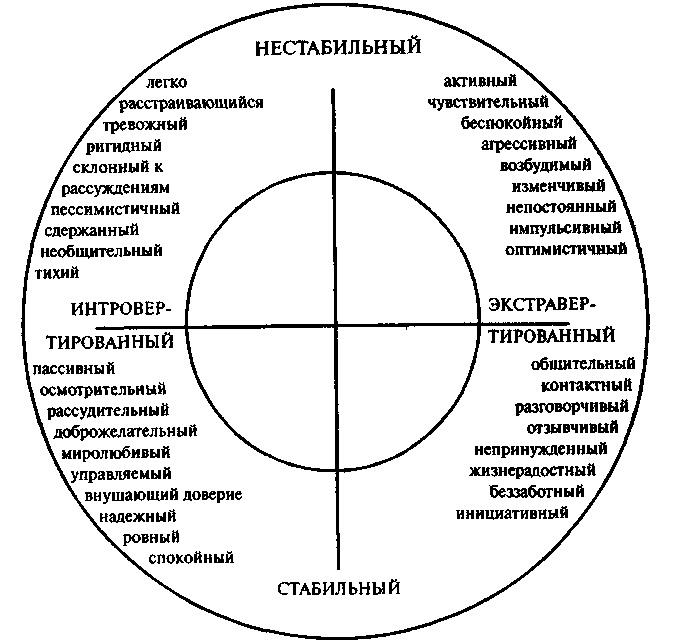 Пояснение к рисунку "круг Айзенка":Сангвиник = стабильный + экстравертированныйФлегматик = стабильный + интровертированныйМеланхолик = нестабильный + интровертированныйХолерик = нестабильный + экстравертированныйПредставление результатов по шкалам экстраверсии и нейротизма осуществляется при помощи системы координат. Интерпретация полученных результатов проводится на основе психологических характеристик личности, соответствующих тому или иному квадрату координатной модели с учетом степени выраженности индивидуально-психологических свойств и степени достоверности полученных данных.Привлекая данные из физиологии высшей нервной деятельности, Айзенк высказывает гипотезу о том, что сильный и слабый типы, по Павлову, очень близки к экстравертированному и интровертированному типам личности. Природа интроверсии и экстраверсии усматривается во врожденных свойствах центральной нервной системы, которые обеспечивают уравновешенность процессов возбуждения и торможения.Таким образом, используя данные обследования по шкалам экстраверсии, интроверсии и нейротизма, можно вывести показатели темперамента личности по классификации Павлова, который описал четыре классических типа: сангвиник (по основным свойствам центральной нервной системы характеризуется как сильный, уравновешенный, подвижный), холерик (сильный, неуравновешенный, подвижный), флегматик (сильный, уравновешенный, инертный), меланхолик (слабый, неуравновешенный, инертный).«Чистый» сангвиник (высокая экстраверсия и низкий нейротизм) быстро приспосабливается к новым условиям, быстро сходится с людьми, общителен. Чувства легко возникают и сменяются, эмоциональные переживания, как правило, неглубоки. Мимика богатая, подвижная, выразительная. Несколько непоседлив, нуждается в новых впечатлениях, недостаточно регулирует свои импульсы, не умеет строго придерживаться выработанного распорядка, жизни, системы в работе. В связи с этим не может успешно выполнять дело, требующее равной затраты сил, длительного и методичного напряжения, усидчивости, устойчивости внимания, терпения. При отсутствии серьезных целей, глубоких мыслей, творческой деятельности вырабатываются поверхностность и непостоянство.Холерик (высокая экстраверсия и высокий нейротизм) отличается повышенной возбудимостью, действия прерывисты. Ему свойственны резкость и стремительность движений, сила, импульсивность, яркая выраженность эмоциональных переживаний. Вследствие неуравновешенности, увлекшись делом, склонен действовать изо всех сил, истощаться больше, чем следует. Имея общественные интересы, темперамент проявляет в инициативности, энергичности, принципиальности. При отсутствии духовной жизни холерический темперамент часто проявляется в раздражительности, эффективности, несдержанности, вспыльчивости, неспособности к самоконтролю при эмоциональных обстоятельствах.Флегматик (высокая интровесия и высокий нейротизм) характеризуется сравнительно низким уровнем активности поведения, новые формы которого вырабатываются медленно, но являются стойкими. Обладает медлительностью и спокойствием в действиях, мимике и речи, ровностью, постоянством, глубиной чувств и настроений. Настойчивый и упорный «труженик жизни», он редко выходит из себя, не склонен к аффектам, рассчитав свои силы, доводит дело до конца, ровен в отношениях, в меру общителен, не любит попусту болтать. Экономит силы, попусту их не тратит. В зависимости от условий в одних случаях флегматик может характеризоваться «положительными» чертами - выдержкой, глубиной мыслей, постоянством, основательностью и т. д., в других - вялостью, безучастностью к окружающему, ленью и безволием, бедностью и слабостью эмоций, склонностью к выполнению одних лишь привычных действий.Меланхолик (высокая интроверсия и высокий нейротизм). У него реакция часто не соответствует силе раздражителя, присутствует глубина и устойчивость чувств при слабом их выражении. Ему трудно долго на чем-то сосредоточиться. Сильные воздействия часто вызывают у меланхолика продолжительную тормозную реакцию (опускаются руки). Ему свойственны сдержанность и приглушенность моторики и речи, застенчивость, робость, нерешительность. В нормальных условиях меланхолик - человек глубокий, содержательный, может быть хорошим тружеником, успешно справляться с жизненными задачами. При неблагоприятных условиях может превратиться в замкнутого, боязливого, тревожного, ранимого человека, склонного к тяжелым внутренним переживаниям таких жизненных обстоятельств, которые вовсе этого не заслуживают.Приложение №4ТЕСТ «ДОМ-ДЕРЕВО-ЧЕЛОВЕК»Предложен Дж. Буком в 1948г.ЦЕЛЬ МЕТОДИКИ. Оценка личности испытуемого, уровня его развития, работоспособности и интеграции; получение данных, касающихся сферы его взаимоотношений с окружающим миром в целом и с конкретными людьми в частности.
МАТЕРИАЛЫ. Белый лист бумаги, сложенный пополам и образующий таким образом 4 страницы размером 15х21 см (рисуночная форма). Первая страница предназначена для регистрации даты и записи необходимых данных, касающихся испытуемого, последующие три страницы отведены для рисунков и соответственно озаглавлены: Дом, Дерево, Человек; несколько простых мягких карандашей, ластик. Исследование может проводиться как в группе, так и индивидуально. Предпочтение отдается индивидуальному тестированию, дающему большие возможности для наблюдения.ИНСТРУКЦИЯ. «Возьмите один из этих карандашей. Нарисуйте дом настолько хорошо, насколько сможете. Вы можете нарисовать дом любого типа, какой вам захочется. Можете стирать нарисованное сколько угодно — это не отразится на вашей оценке. Обдумывайте рисунок столько времени, сколько вам понадобится. Только постарайтесь нарисовать дом как можно лучше».Как только испытуемый начинает рисовать, включается секундомер (испытуемому не сообщают, что он будет установлен, но и скрыть часы тоже не пытаются). После того как дом нарисован, исследователь просит испытуемого нарисовать дерево, а затем человека — так хорошо, как только он сможет. При этом оговаривают, что человек должен быть нарисован в полный рост. В остальном испытуемого не ограничивают в выборе размеров, образов и типов рисунка.ЗАПИСЬ. Пока испытуемый рисует дом, дерево и человека, исследователь должен записать:— следующие аспекты, касающиеся времени:1. интервал времени с момента предоставления исследователем инструкции до момента, когда испытуемый приступил к рисованию;2. длительность любой паузы, возникающей в процессе рисования (соотнося ее с выполнением той или иной детали);3. общее время, затраченное испытуемым с того момента, когда ему была дана инструкция, и до того, когда он сообщил, что полностью закончил рисунок (например, дом);— последовательность изображения деталей каждого рисунка (дома, дерева и человека), пронумеровывая их. Отклонению от предполагаемой последовательности изображения деталей обычно приписывают определенное значение; необходима точная запись, поскольку упущение таких отклонений может отразиться на оценке рисунка в целом;
— все комментарии (по возможности дословно), самопроизвольно сделанные испытуемым в процессе рисования, и соотнести каждый такой комментарий с последовательностью деталей. Процесс рисования может вызвать комментарии, на первый взгляд совершенно не соответствующие изображаемым объектам, которые, тем не менее, могут предоставить много интересной информации об испытуемом;— любую эмоцию (самую незначительную) испытуемого в процессе выполнения теста. Затем нужно связать это эмоциональное выражение с изображаемой в этот момент деталью, Процесс рисования часто вызывает у испытуемого сильные эмоции, и они должны быть записаны.ПОСТРИСУНОЧНЫЙ ОПРОСПост рисуночный опрос создает благоприятные условия для того, чтобы испытуемый, описывая и комментируя рисунки ДОМА, ДЕРЕВА и ЧЕЛОВЕКА, мог отразить свои чувства, отношения, потребности и т.п., а также предоставляет исследователю возможность прояснить любые непонятные аспекты рисунков.Исследователь обращается к испытуемому: «Сейчас я задам вам ряд вопросов, касающихся ваших рисунков».Вопросы для рисунка ЧЕЛОВЕКА:1. Это мужчина или женщина (мальчик или девочка)?2. Сколько ему (ей) лет?3. Кто он?4. Это Ваш родственник, друг или кто-нибудь другой?5. О ком Вы думали, когда рисовали?6. Что он делает? (И где он в это время находится?)7. О чем он думает?8. Что он чувствует?9. О чем Вас заставляет думать нарисованный человек?10. Кого Вам напоминает этот человек?11. Этот человек здоров?12. Что именно на рисунке производит на Вас такое впечатление?13. Этот человек счастлив?14. Что именно на рисунке производит на Вас такое впечатление?15. Что Вы чувствуете по отношению к этому человеку?16. Считаете ли Вы, что это характерно для большинства людей? Почему?17. Какая, на Ваш взгляд, погода на рисунке?18. Кого напоминает Вам этот человек? Почему?19. Чего больше всего хочет этот человек? Почему?20. Как одет этот человек?21. Как его зовут?


Вопросы для рисунка ДЕРЕВА:1. Что это за дерево?2. Где в действительности находится это дерево?3. Каков приблизительный возраст этого дерева?4. Это дерево живое?5. (если испытуемый считает, что дерево живое):
— что именно на рисунке подтверждает, что дерево живое?
— нет ли у дерева какой-то мертвой части? Если есть, то какая именно?6.  (если испытуемый считает, что дерево мертвое):
— чем, по вашему мнению, вызвана гибель дерева?
— как Вы думаете, когда это произошло?7. Как Вы думаете, на кого это дерево больше похоже — на мужчину или на женщину?8. Что именно в рисунке подтверждает Вашу точку зрения?9. Если бы здесь вместо дерева был человек, в какую сторону он бы смотрел?10. Это дерево стоит отдельно или в группе деревьев?11. Когда Вы смотрите на рисунок дерева, как Вам кажется: оно расположено выше Вас, ниже или находится на одном уровне с Вами?12. Как Вы думаете, какая погода на этом рисунке?13. Есть ли на рисунке ветер?14. Покажите мне, в каком направлении дует ветер.15. Расскажите подробнее, что это за ветер.16. Если бы на этом рисунке вы изобразили солнце, где бы оно располагалось?17. Как Вы считаете: солнце находится на севере, востоке, юге или западе?18. О чем заставляет Вас думать это дерево?19. О чем оно вам напоминает?20. Это дерево здоровое?21. Что именно на рисунке производит на Вас такое впечатление?22. Это дерево сильное?23. Что именно на рисунке производит на Вас такое впечатление?24. Кого Вам напоминает это дерево? Почему?25. В чем больше всего нуждается это дерево? Почему?26. Если бы вместо птицы (другого дерева или другого объекта на рисунке, не имеющего отношения к основному дереву) был человек, то кто бы это мог быть?27. Как оно растет: диким или в саду?28. Его посадили или оно само выросло?29. Сколько лет оно будет жить?30. Видели ли Вы это дерево раньше? Почему решили нарисовать именно его?


Вопросы для рисунка ДОМА:1. Сколько этажей у этого дома?2. Этот дом кирпичный, деревянный или еще какой-нибудь?3. Сколько в нем комнат?4. Какая комната самая красивая и почему?5. Какая комната самая плохая и почему?6. Это Ваш дом? (Если нет, то чей? Кто живет в этом доме? Они веселые или грустные?)7. Когда Вы рисовали этот дом, кого Вы представляли себе в качестве его хозяина?8. Вам бы хотелось, чтобы этот дом был Вашим? Почему?9. Если бы этот дом был Вашим, и Вы могли распоряжаться им так, как вам хочется:10. Какую комнату Вы бы выбрали для себя? Почему?11. С кем бы Вы хотели жить в этом доме? Почему?12. Когда Вы смотрите на рисунок дома, он Вам кажется расположенным близко или далеко?13. Когда Вы смотрите на рисунок дома, Вам кажется, что он расположен выше Вас, ниже или примерно на одном уровне с вами?14. О чем Вас заставляет думать этот дом?15. О чем он Вам напоминает?16. Этот дом приветливый, дружелюбный?17. Что именно на рисунке производит на вас такое впечатление?18. Считаете ли Вы, что эти качества свойственны большинству домов? Почему?19. Какая, по Вашему мнению, погода на этом рисунке?20. О ком Вас заставляет думать этот дом? Почему?21. В чем больше всего нуждается этот дом? Почему?22. Для чего нужна труба на крыше?23. Куда ведет эта дорожка?24. Если бы вместо дерева (куста, ветряной мельницы или любого другого объекта на рисунке, не имеющего отношения к самому дому) был человек, то кто бы это мог быть?25. Сколько ему лет?26. Кто его строил?27. Дом прочный или ветхий?28. Почему именно этот дом Вы нарисовали?
Дополнительные вопросы по рисунку: почему здесь то-то и то-то, особенно если есть лишние детали.
Составьте рассказ о них.ИНТЕРПРЕТАЦИЯ ТЕСТА «ДОМ-ДЕРЕВО-ЧЕЛОВЕК»(вариант обработки I) 
Каждый объект (дом, дерево, человек), нарисованный отдельно или в композиции, следует рассматривать как автопортрет, поскольку каждый испытуемый изображает его с некими особенностями, имеющими для него по каким-либо причинам существенное значение, причем эти особенности имеют реальную подоплеку, отличную от того, что могут говорить об этом испытуемые.
Процесс интерпретации заключается в последовательном анализе следующих групп элементов:
1. детали;2. пропорции;3. перспектива;4. время;5. качество линий;6. самокритичность;7. комментарии.
Исследователь должен иметь в виду, что тот или иной элемент в одной конфигурации может иметь значение, полностью отличающееся от присвоенного ему значения в другой конфигурации, а также и то, что он может иметь больше одного значения.Приложение №5Психологический климат в группе           Важным показателем, способствующим успешному обучению в техникуме, является социально-психологический климат учебной группы. Термин «климат» пришел в общественные науки из метеорологии. Он удачно отражает существо проблемы. Подобно тому, как в одном климате растение может зачахнуть, а в другом пышно расцвести, студент может испытывать внутреннюю удовлетворенность и успевать в меру своих способностей в одном коллективе и совершенно не проявлять себя, испытывать дискомфорт - в другом. Существует более сотни определений социально психологического климата. Будем исходить из того, что социально-психологический климат студенческой группы есть состояние группового настроения и качественная сторона межличностных отношений внутри группы проявляющих в виде совокупности психологических условий, способствующих или препятствующих обучению, продуктивной совместной деятельности и всестороннему развитию личности. Климат – это одна из сторон жизнедеятельности группы. Он не одинаков в разных коллективах, и по-разному оказывает влияние на студентов, в зависимости от их индивидуальных особенностей. Его влияние сказывается, прежде всего, на психологическом самочувствии. Климат проявляется главным образом в таких групповых эффектах, как: – сплоченность; – взаимная совместимость;– состояние уровня идентификации, понимаемого как сознательное, внутренне мотивированное принятие членов группы целей, ценностей и норм групповой жизни. Признаками благоприятного социально-психологического климата являются: – высокая требовательность и доверие членов студенческой группы друг к другу; – доброжелательная и деловая критика; – свободное выражение собственного мнения при общении всех вопросов групповой жизни; – удовлетворенность принадлежностью к группе; – высокая степень взаимопомощи; – достаточная информированность студентов обо всех аспектах внутренней жизни группы.              Изучение социально-психологического климата – процесс сложный. Это связано с тем, что климат проявляет себя интегрально, как общий – положительный или отрицательный – нравственно-психологический фон внутри коллективных отношений. Это сложное равновесие множества компонентов, очень важных, очень специфических для каждой группы. Управление социально-психологическим климатом включает в себя осуществление следующих мероприятий:             1. Управление процессом формирования содержательных психологических компонентов климата (норм, ожиданий, ценностей, установок, традиций, группового мнения и настроения).           2. Оптимальный подбор, расстановка и подборка актива студенческой группы.           3. Опора на наиболее авторитетных, активных членов группы.           4. Предупреждение и разрешение межличностных конфликтов.Диагностика психологического климата в студенческих группах Анкета «Психологический климат» Методика предназначена для выяснения условий, обеспечивающих благоприятный психологический климат в коллективе. Основополагающим методом исследования является тестирование. Методика проводится в стандартных условиях учебных заведений. Интерпретация результатов проводится в соответствии с ключом оценки и обработки данных исследования. Анкета «Климат» предназначена для выяснения условий, обеспечивающих благоприятный психологический климат в коллективе.Инструкция. Дайте оценку тому, как проявляются те или иные свойства психологического климата в коллективе. Для этого необходимо прочитать в схеме сначала предложения слева, а затем справа и после этого отметить в средней части листа ту оценку, которая, по вашему мнению, соответствует истине (обведите его кружком). Значения оценок: 3 – свойство проявляется в коллективе всегда; 2 – проявляется в большинстве случаев; 1 – проявляется достаточно, чтобы его заметить; 0 – противоположные свойства (ни одно из них не проявляется достаточно заметно или проявляются оба в одинаковой степени). Оценки с «+» относятся к левой части таблицы, с «-» – к правой.                                                                                                                 ТаблицаПри обработке результатов подсчитывается среднее количество баллов по каждому вопросу и строится «профиль» ответов группы. Затем вычисляется средняя величина по всей анкете (по группе). Удобно и наглядно результаты опроса разместить в таблице, где строчками являются вопросы  анкеты (их 15), а столбцами – ответы членов групп, каждому из которых присваивается порядковый номер. Положительные оценки отмечаются штриховкой клеточек красным (оценка 3), оранжевым (2), желтым (1) цветом, а отрицательные – коричневым, синим, зеленым. Анкета студентаУважаемый(ая) студент(ка)\ В нашем образовательном учреждении, в рамках комплексной оценки деятельности, проводится анкетирование студентов с целью изучения их мнения об организации учебной и внеучебной работы. Мы обращаемся к Вам с просьбой принять участие в опросе и ответить на вопросы данной анкеты.Анкетирование проводится анонимно, а результаты будут использоваться только в обобщенном виде. Для нас ценно Ваше личное мнение.Ваш пол:   Мужской	 ЖенскийВаш возраст:	лет1.	Укажите, сколько примерно времени (в часах)за прошедшую неделю Вы работали:В библиотеке техникума _________За компьютером в техникуме __________В интернете техникума ___________2.	Дайте  примерную оценку  процессу обучения  в  целом.1 балл - крайне низкая оценка. 10 баллов - очень высокая оценка.3.	Как Вы оцениваете свои перспективы на рынке труда?Смотрю в будущее с оптимизмомИспытываю неуверенность, рассматриваю свои шансы на трудоустройство не очень высокоГотов работать там, где смогу больше заработать, независимо от специальности4.	И все же, если бы Вам пришлось выбирать специальность снова, как бы Вы поступили?Выбрал бы снова эту же специальность в том же образовательном учрежденииВыбрал бы эту же специальность, но в другом образовательном учрежденииВыбрал бы другую специальность и другое образовательное учреждение5.	В Вашем образовательном учреждении есть информационные источники, с помощью которых можно познакомиться с планом (графиком) проведения вне учебной деятельности (работой спортивных секций, студенческих клубов, кружков и т.д.)?1. Да	2. Нет	3. Затрудняюсь ответить6.	Есть ли в Вашей студенческой группе староста?1. Да       2. Нет	3. Затрудняюсь ответить7.	Дайте примерную оценку его работе.1 балл - крайне низкая оценка. 10 баллов - очень высокая оценка.8.	Укажите, какими видами деятельности Вы занимаетесь во
вне учебное время?научно-исследовательской работойтехническим творчествомхудожественным творчеством спортом5) культурно-массовой работой6)во вне учебное время ничем не занимаюсь7) другое_______________________________________________________________9.	Укажите, в каких мероприятиях Вы успели принять участие в нашем техникуме?в  научных конференцияхв предметных олимпиадахв спортивных соревнованияхв культурно-массовых мероприятиях ни в каких мероприятиях участия не принималДругое_______________________________________________________________10.	Как Вы считаете, выпускники нашего техникума подготовлены к жизни и труду в современных условиях и востребованы  на рынке труда?1. Да       2. Нет	3. Затрудняюсь ответить11.  Как Вы считаете, в техникуме  ведется специальная работа по профилактике:ВИЧ-инфекций                                   1  Да    2. Нет   3. Затрудняюсь ответитьнаркологической зависимости          1. Да   2. Нет   3. Затрудняюсь ответитьалкогольной зависимости                  1. Да   2. Нет   3. Затрудняюсь ответитьправонарушений                                 1. Да   2. Нет   3. Затрудняюсь ответить12. Администрация техникума поощряет студентов за достижения в учебе, в предметных олимпиадах, спортивных соревнованиях, за активное участие в общественной работе и культурно-массовых мероприятиях?1. Да	2. Нет      3. Затрудняюсь ответить13.	Как Вы считаете, достаточно ли внимания в техникуме уделяется  организации и проведению вне учебной работы?1. Да	2. Нет           3. Затрудняюсь ответить14.	Как бы Вы оценили организацию и проведение вне учебной
работы в техникуме в целом? 1 балл - крайне не удовлетворен. 10 баллов - вполне удовлетворен. Другие значения промежуточные.Спасибо за участие!1 а.Ухаживать за животнымили1б.Обслуживать машины, приборы (следить, регулировать)2а.Помогать больнымили2б.Составлять таблицы, схемы, программы для вычислительных машинЗа. Следить за качеством книжных иллюстраций, плакатов, художественных открыток, грампластинокили3б Следить за состоянием, развитием растений4а.Обрабатывать материалы (дерево, ткань, металл, пластмассу и т.п.)или4б.Доводить Товары до потребителя, рекламировать, продавать5а.Обсуждать научно-популярные книги, статьиили5б.Обсуждать художественные книги (или пьесы, концерты)6а.Выращивать молодняк (животных какой-либо породы)или6б.Тренировать товарищей (или младших) в выполнении каких-либо действий (трудовых, учебных, спортивных)7а.Копировать рисунки, изображения (или настраивать музыкальные инструменты)или7б.Управлять каким-либо грузовым (подъемным или транспортным) средством – подъемным краном, трактором, тепловозом и др.8а.Сообщать, разъяснять людям нужные им сведения (в справочном бюро, на экскурсии и т.д.)или8бОформлять выставки, витрины (или участвовать в подготовке пьес, концертов)9а.Ремонтировать вещи, изделия (одежду, технику), жилищеили9б.Искать и исправлять ошибки в текстах, таблицах, рисунках10а.Лечить животныхили10б.Выполнять вычисления, расчеты11а.Выводить новые сорта растенийили11б Конструировать, проектировать новые виды промышленных изделий (машины, одежду, дома, продукты питания и т.п.)12а.Разбирать споры, ссоры между людьми, убеждать, разъяснять, наказывать, поощрятьили12б.Разбираться в чертежах, схемах, таблицах (проверять, уточнять, приводить в порядок)13а.Наблюдать, изучать работу кружков художественной самодеятельностиили13б.Наблюдать, изучать жизнь микробов14а.Обслуживать, налаживать медицинские приборы, аппаратыили14б.Оказывать людям медицинскую помощь при ранениях, ушибах, ожогах и т.п.15а.Художественно описывать, изображать события (наблюдаемые и представляемые)или15б.Составлять точные описания-отчеты о наблюдаемых явлениях, событиях, измеряемых объектах и др.16а.Делать лабораторные анализы в больницеили16б. Принимать, осматривать больных, беседовать с ними, назначать лечение17а.Красить или расписывать стены помещений, поверхность изделийили17б.Осуществлять монтаж или сборку машин, приборов18а.Организовать культпоходы сверстников или младших в театры, музеи, экскурсии, туристические походы и т.п.или18бИграть на сцене, принимать участие в концертах19а. Изготовлять по чертежам детали, изделия (машины, одежду), строить зданияили19б.Заниматься черчением, копировать чертежи, карты20а.Вести борьбу с болезнями растений, с вредителями леса, садаили20б.Работать на клавишных машинах (пишущей машинке, телетайпе, наборной машине и др.)123451а1б2а2б3а3б4а4б5а5б6а7б6б9б7а10а9а8а10б8б11а11б12а12б13а13б14а14б15а15б16а17б16б19б17а20а19д18а20б18бИтого:Оценка№ВопросД Н№№ВопросВопросВопросДН1Ваше настроение, как правило, бывает ясным, неомраченным?2424Случалось вам рыдать, переживая тяжелое нервное потрясение?Случалось вам рыдать, переживая тяжелое нервное потрясение?Случалось вам рыдать, переживая тяжелое нервное потрясение?2Восприимчивы ли вы к оскорблениям, обидам?2525Трудно ли вам долго сидеть на одном месте?Трудно ли вам долго сидеть на одном месте?Трудно ли вам долго сидеть на одном месте?3Легко ли вы плачете?2626Отстаиваете ли вы свои интересы, когда по отношению к вам допускается несправедливость?Отстаиваете ли вы свои интересы, когда по отношению к вам допускается несправедливость?Отстаиваете ли вы свои интересы, когда по отношению к вам допускается несправедливость?4.Возникает ли у вас по окончании какой-либо работы сомнения в качестве ее исполнения и прибегаете ли вы к проверке — правильно ли все было сделано?2727Хвастаетесь ли вы иногда?Хвастаетесь ли вы иногда?Хвастаетесь ли вы иногда?5Были ли вы в детстве таким же смелым, как ваши сверстники?2828Смогли ли вы в случае надобности зарезать домашнее животное или птицу?Смогли ли вы в случае надобности зарезать домашнее животное или птицу?Смогли ли вы в случае надобности зарезать домашнее животное или птицу?6Часто ли у вас бывают резкие смены настроения (только что парили в облаках от счастья, и вдруг становится очень грустно)?2929Раздражает ли вас, если штора или скатерть висит неровно, стараетесь ли вы это поправить?Раздражает ли вас, если штора или скатерть висит неровно, стараетесь ли вы это поправить?Раздражает ли вас, если штора или скатерть висит неровно, стараетесь ли вы это поправить?7Бываете ли вы обычно во время веселья в центре внимания?3030Боялись ли вы в детстве оставаться дома один?Боялись ли вы в детстве оставаться дома один?Боялись ли вы в детстве оставаться дома один?8Бывают ли у вас дни, когда вы без особых причин ворчливы и раздражительны и все считают, что вас лучше не трогать?3131Часто ли портится ваше настроение без видимых причин?Часто ли портится ваше настроение без видимых причин?Часто ли портится ваше настроение без видимых причин?9Всегда ли вы отвечаете на письма сразу после прочтения?3232Случалось ли вам быть одним из лучших в вашей профессиональной или учебной деятельности?Случалось ли вам быть одним из лучших в вашей профессиональной или учебной деятельности?Случалось ли вам быть одним из лучших в вашей профессиональной или учебной деятельности?10Вы человек серьезный?3333Легко ли вы впадаете в гнев?Легко ли вы впадаете в гнев?Легко ли вы впадаете в гнев?11Способны ли вы на время так сильно увлечься чем-нибудь, что все остальное перестает быть значимым для вас?3434Способны ли вы быть шаловливо-веселым?Способны ли вы быть шаловливо-веселым?Способны ли вы быть шаловливо-веселым?12Предприимчивы ли вы?3535Бывают ли у вас состояния, когда вы переполнены счастьем?Бывают ли у вас состояния, когда вы переполнены счастьем?Бывают ли у вас состояния, когда вы переполнены счастьем?13Быстро ли вы забываете обиды и оскорбления?3636Смогли бы вы играть роль конферансье в веселых представлениях?Смогли бы вы играть роль конферансье в веселых представлениях?Смогли бы вы играть роль конферансье в веселых представлениях?14Мягкосердечны ли вы?3737Лгали вы когда-нибудь в своей жизни?Лгали вы когда-нибудь в своей жизни?Лгали вы когда-нибудь в своей жизни?15Когда вы бросаете письмо в почтовый ящик, проверяете ли вы, опустилось оно туда или нет?3838Говорите ли бы людям свое мнение о них прямо в глаза?Говорите ли бы людям свое мнение о них прямо в глаза?Говорите ли бы людям свое мнение о них прямо в глаза?16Требует ли ваше честолюбие того, чтобы в работе (учебе) вы были одним из первых?3939Можете ли вы спокойно смотреть на кровь?Можете ли вы спокойно смотреть на кровь?Можете ли вы спокойно смотреть на кровь?17Боялись ли вы в детские годы грозы и собак?4040Нравится ли вам работа, когда только вы один ответственны за нее?Нравится ли вам работа, когда только вы один ответственны за нее?Нравится ли вам работа, когда только вы один ответственны за нее?18Смеетесь ли вы иногда над неприличными шутками?4141Заступаетесь ли вы за людей, по отношению к которым допущена несправедливость?Заступаетесь ли вы за людей, по отношению к которым допущена несправедливость?Заступаетесь ли вы за людей, по отношению к которым допущена несправедливость?19Есть ли среди ваших знакомых люди, которые считают вас педантичным?4242Беспокоит ли вас необходимость спуститься в темный погреб, войти в пустую, темную комнату?Беспокоит ли вас необходимость спуститься в темный погреб, войти в пустую, темную комнату?Беспокоит ли вас необходимость спуститься в темный погреб, войти в пустую, темную комнату?20Очень ли зависит ваше настроение от внешних обстоятельств и событий?4343Предпочитаете ли вы деятельность, которую нужно выполнять долго и точно, той, которая не требует большой кропотливости и делается быстро?Предпочитаете ли вы деятельность, которую нужно выполнять долго и точно, той, которая не требует большой кропотливости и делается быстро?Предпочитаете ли вы деятельность, которую нужно выполнять долго и точно, той, которая не требует большой кропотливости и делается быстро?21Любят ли вас ваши знакомые?4444Вы очень общительный человек?Вы очень общительный человек?Вы очень общительный человек?22Часто ли вы находитесь во власти сильных внутренних порывов и побуждений?4545Охотно ли вы в школе декламировали стихи?Охотно ли вы в школе декламировали стихи?Охотно ли вы в школе декламировали стихи?23Ваше настроение обычно несколько подавленно?4646Сбегали ли вы в детстве из дому?Сбегали ли вы в детстве из дому?Сбегали ли вы в детстве из дому?№ВопросДН№№ВопросВопросВопросДН47Обычно вы без колебаний уступаете место в автобусе престарелым пассажирам?7070Случается ли вам, что, ложась спать в отличном настроении, следующим утром вы встаете в плохом расположении духа, которое длится несколько часов?Случается ли вам, что, ложась спать в отличном настроении, следующим утром вы встаете в плохом расположении духа, которое длится несколько часов?Случается ли вам, что, ложась спать в отличном настроении, следующим утром вы встаете в плохом расположении духа, которое длится несколько часов?48Часто ли вам жизнь кажется тяжелой?7171Легко ли вы приспосабливаетесь к новой ситуации?Легко ли вы приспосабливаетесь к новой ситуации?Легко ли вы приспосабливаетесь к новой ситуации?49Случалось ли вам так расстраиваться из-за какого-нибудь конфликта, что после этого вы чувствовали себя не в состоянии пойти на работу?727272Часто ли у вас бывают головокружения?Часто ли у вас бывают головокружения?50Можно ли сказать, что при неудаче вы сохраняете чувство юмора?737373Часто ли вы смеетесь?Часто ли вы смеетесь?51Стараетесь ли вы помириться, если кого-нибудь обидели? Предпринимаете ли вы первым шаги к примирению?747474Сможете ли вы относиться к человеку, о котором вы плохого мнения, так приветливо, что никто не догадывается о вашем действительном отношении к нему?Сможете ли вы относиться к человеку, о котором вы плохого мнения, так приветливо, что никто не догадывается о вашем действительном отношении к нему?52Очень ли вы любите животных?757575Вы человек живой и подвижный?Вы человек живой и подвижный?53Случалось ли вам, уходя из дома, возвратиться, чтобы проверить: не произошло ли чего-нибудь?767676Сильно ли вы страдаете, когда совершается несправедливость?Сильно ли вы страдаете, когда совершается несправедливость?54Беспокоили ли вас когда-нибудь мысли, что с вами или с вашими родственниками должно что-либо случиться?777777Вы страстный любитель природы?Вы страстный любитель природы?55Существенно ли зависит ваше настроение от погоды?787878Уходя из дома или ложась спать, проверяете ли вы закрыты ли краны, погашен ли везде свет, заперты ли двери?Уходя из дома или ложась спать, проверяете ли вы закрыты ли краны, погашен ли везде свет, заперты ли двери?56Трудно ли вам выступать перед большой аудиторией?797979Пугливы ли вы?57Можете ли вы, рассердясь на кого-либо, пустить в ход руки?808080Может ли принятие алкоголя изменить ваше настроение?58Очень ли вы любите веселиться?818181Охотно ли вы принимаете участие в кружках художественной самодеятельности?59Вы всегда говорите то, что думаете?828282Тянет ли вас иногда уехать далеко от дома?60Можете ли вы под влиянием разочарования впасть в отчаяние?838383Смотрите ли вы на будущее немного пессимистично?61Привлекает ли вас роль организатора в каком-нибудь деле?848484Бывают ли у вас переходы от веселого настроения к тоскливому?62Упорствуете ли вы на пути к достижению цели, если встречается какое-либо препятствие?858585Можете ли вы развлекать общество, быть душой компании?63Чувствовали ли вы когда-нибудь удовлетворение принеудач ах люде и, которые вам неприятны?868686Долго ли вы храните чувство гнева, досады?64Может ли трагический фильм взволновать вас так, что у вас на глазах выступят слезы?878787Переживаете ли вы длительное время горести других людей?65Часто ли вам мешают уснуть мысли о проблемах прошлого или о будущем дне?888888Всегда ли вы соглашаетесь с замечаниями в свой адрес, правильность которых сознаете?66Свойственно ли было вам в школьные годы подсказывать или давать списывать товарищам?898989Могли ли бы в школьные годы переписать из-за помарок страницу в тетради?67Смогли бы вы пройти в темноте один через кладбище?909090Вы по отношению к людям больше осторожны и недоверчивы, чем доверчивы?68Вы, не раздумывая, вернули бы лишние деньги в кассу, если бы обнаружили, что получили их слишком много?919191Часто ли у вас бывают страшные сновидения?69. Большое ли значение вы придаете тому, что каждая вещь в вашем доме должна находиться на своем месте?929292Бывают ли у вас иногда такие навязчивые мысли, что если вы стоите на перроне, то можете против своей воли броситься под приближающийся поезд или можете кинуться из окна верхнего этажа большого дома?93Становитесь ли вы веселее в обществе веселых людей?969696В беседах вы больше молчите, чем говорите?94Вы - человек, который не думает о сложных проблемах, а если и занимается ими, то недолго.979797Могли бы вы, изображая кого-нибудь, так увлечься, чтобы на время забыть, какой вы на самом деле?95Совершаете ли вы под влиянием алкоголя внезапные импульсивные поступки?В коллективе преобладает бодрый и жизнерадостный тон настроений + + + 0 – – –3 2 1 0 1 2 3 Преобладают подавленные настроения, пессимистический настрой Доброжелательность во взаимоотношениях, взаимное расположение+ + + 0 – – –3 2 1 0 1 2 3Конфликтность в отношениях, агрессивность, антипатииВ коллективе высоко ценится принципиальность, честность, бескорыстие, здесь велико желание учиться+ + + 0 – – –3 2 1 0 1 2 3Принципиальность, честность, бескорыстие не в почете, нет стремления к коллективному труду и учебеКоллектив стремится общаться и сотрудничать с другими студенческими группами+ + + 0 – – –3 2 1 0 1 2 3Наблюдается стремление обособиться от других студенческих группВ отношениях между группировками внутри коллектива существует взаимное расположение и понимание+ + + 0 – – –3 2 1 0 1 2 3Группировки конфликтуют между собойЧленам коллектива нравится бывать вместе, чаще находиться в коллективе, участвовать в совместных делах, проводить свободное время+ + + 0 – – –3 2 1 0 1 2 3Члены коллектива проявляют отрицательное отношение к более тесному общению, отказываются от участия в совместных мероприятияхУспехи и неудачи отдельных членов коллектива вызывают сопереживание и искреннее участие всех+ + + 0 – – –3 2 1 0 1 2 3Успехи и неудачи оставляют равнодушными остальных, а иногда вызывают нездоровую зависть и злорадство.Преобладают одобрение и поддержка, упреки и критика высказываются с добрыми побуждениями+ + + 0 – – –3 2 1 0 1 2 3Критические замечания носят характер явных и скрытых выпадовЧлены коллектива с уважением относятся к мнению друг друга+ + + 0 – – –3 2 1 0 1 2 3В коллективе каждый считает свое мнение главным и нетерпимым к мнению другихВ трудные для коллектива минуты происходит эмоциональное единение, когда «один за всех и все за одного»+ + + 0 – – –3 2 1 0 1 2 3В трудных случаях коллектив «раскисает», наблюдается растерянность, возникают ссоры, взаимные обвиненияДостижения и неудачи коллектива переживаются всеми как собственные+ + + 0 – – –3 2 1 0 1 2 3Достижения и неудачи коллектива не находят отклика у его представителейКоллектив участливо и доброжелательно относится к новым членам, старается помочь им освоиться+ + + 0 – – –3 2 1 0 1 2 3Новички чувствуют себя лишними, чужими, к ним нередко проявляется враждебностьКоллектив быстро откликается, если нужно сделать полезное для всех дело+ + + 0 – – –3 2 1 0 1 2 3Коллектив невозможно поднять на совместное дело, каждый думает только о собственных интересахВ коллективе существует справедливое отношение ко всем членам, здесь всегда поддерживают слабых, выступают в их защиту.+ + + 0 – – –3 2 1 0 1 2 3Коллектив заметно разделяется на «привилегированных» и «пренебрегаемых», здесь снисходительно относятся к слабым, нередко высмеивают ихУ членов коллектива проявляется чувство гордости за свой коллектив, если его отмечают.+ + + 0 – – –3 2 1 0 1 2 3К похвалам и поощрениям коллектива здесь относятся равнодушно123456789101234567891012345678910